Груздева Виктория ВикторовнаОбразование  Горьковский государственный университет им.Н.И.Лобачевского, историк, преподаватель истории и обществоведения, по специальности «История»Диплом доктора философских наукАттестат профессора по кафедре юридической психологииПреподает дисциплины:    Философия, Основы социального государстваСоколова Валентина ФедоровнаДоктор филологических наук, профессорОбразование: Кызыльский Государственный педагогический институт, учитель по специальности «Русский язык и литература». Институт русской литературы (Пушкинский дом), степень - кандидат филологических наук. Диплом доктора филологических наук. Аттестат профессора по кафедре русской и зарубежной литературы.Преподаваемые дисциплины: Основы исследовательской работы, Русский язык и культура речи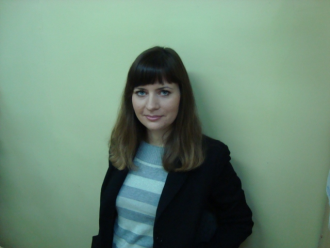 Стряпихина Анна АлександровнаК.и.н., доцент. Работает на кафедре «Гуманитарных дисциплин» с сентября 2013 года. ОбразованиеНижегородский государственный педагогический университет, исторический факультет;аспирантура по специальности 07.00.02 Отечественная история при НГПУ им. К.Минина; В 2012 г. защитила кандидатскую диссертацию «Решение проблем занятости населения в 1920-е гг. (по материалам Нижегородской и Вятской губерний)». Стаж работы –6 лет, в т.ч. стаж научно-педагогической работы в высших учебных заведениях – 4 года.Преподает дисциплины  «История», «Философия», «Правоведение», «Основы социального государства», «Человек и его потребности».Сфера научных и профессиональных  интересов: история СССР, краеведение, экономическая история России, социальные процессы в России (история и современность). Является автором более 20 научных работ.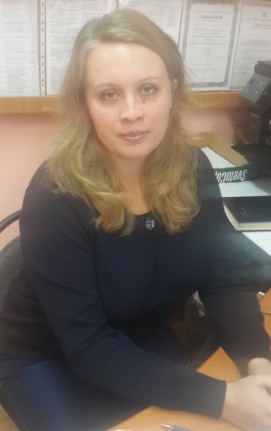 Гирина Татьяна СергеевнаПреподаватель кафедры. Работает на кафедре "Гуманитарных и социально-экономических дисциплин" с октября 2011 года.ОбразованиеЗакончила юридический факультет Волжской академии водного транспорта, юрист. Стаж работы – 3 года, в т.ч. стаж научно-педагогической работы в высших учебных заведениях  - 3 года.Преподаваемые дисциплины: "Право", "Правовые основы профессиональной деятельности", "Правовое обеспечение экспертизы качества потребительских товаров", "Обществознание", "Основы философии".Сфера научных и профессиональных интересов: Работает над написанием кандидатской диссертации по проблемам материнства, отцовства, детства и семьи. Является автором 8 научных работ.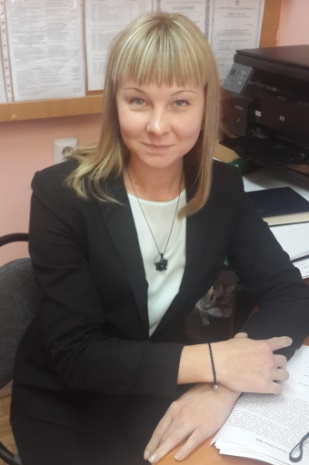 Зудина Алена Игоревнапреподаватель кафедры «Гуманитарных и социально-экономических дисциплин» ОбразованиеВ 2005 году закончила Нижегородский Государственный Лингвистический Университет им. Н. А. Добролюбова по специальности «Теория и методика преподавания иностранных языков и культур». В 2013 году прошла курс повышения квалификации по программе «Профессиональная компетенция учителя иностранного языка (в условиях введения ФГОС)». Стаж работы – 6 лет, в т. ч. стаж педагогической работы в высшем учебном заведении  - 3 года.Преподает дисциплины «Иностранный язык», «Иностранный язык в сфере профессиональной коммуникации»Сфера научных и профессиональных интересов: иностранный язык, методика преподавания иностранных языков, интерактивные методы преподавания иностранных языков. Является автором 6 тезисов научных статей, а также руководителем 5 научно-исследовательских работ студентов.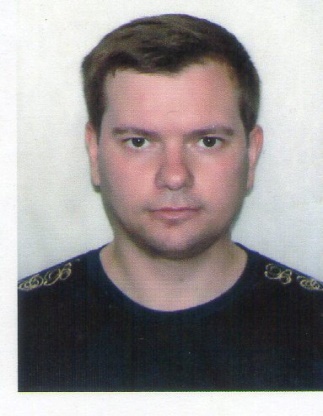 Мокеев Максим ВладимировичОбразование: Московский государственный текстильный университет им. А.Н. Косыгина, инженер по специальности «Автоматизация технологических процессов и производств (текстильная промышленность)»Нижегородский государственный университет им.Н.И. Лобачевского, Культуролог по специальности «Культурология»Преподаваемые дисциплины: География, МХК, История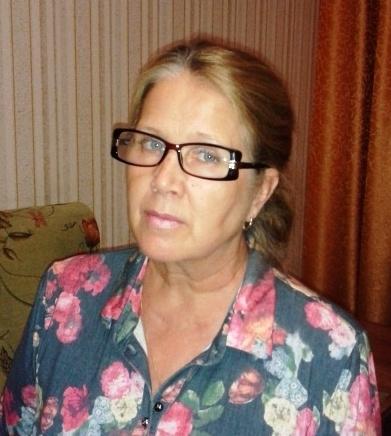 Молодцова Галина НиколаевнаОбразование: Закончила Горьковский государственный университет по специальности "Русский язык и литература" в 1980 году. Стаж педагогической работы более 30 лет, стаж работы в вузе 3 года. Преподаваемые дисциплины: "Русский язык и литература", "Русский язык и культура речи", "Копирайтинг". Награды: Почетные грамоты и Благодарности Администрации Автозаводского района, Почетные грамоты Администрации города Нижнего Новгорода. Сфера научных и профессиональных интересов: русская словесность, лингвистический анализ текста, педагогика и методика преподавания.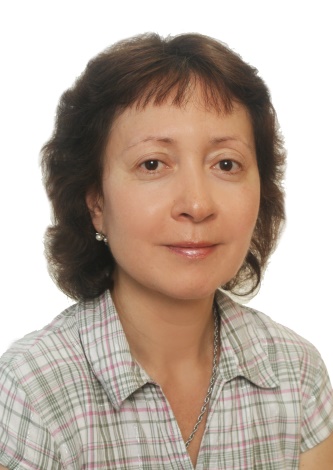 Смирнова Наталья БатыржановнаОбразование: Нижегородский лингвистический университетСтаж преподавания  - 16 летПреподаваемые дисциплины: Иностранный язык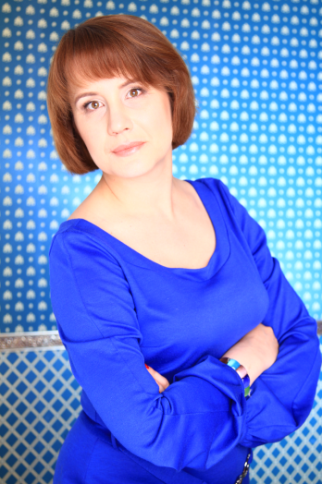 Шарова Светлана Николаевнастарший преподаватель кафедры  «Гуманитарных и социально-экономических дисциплин».ОбразованиеВ 2001 году окончила Нижегородский государственный лингвистический университет им. Н.А.Добролюбова по специальности «Лингвистика и межкультурная коммуникация» с присвоением квалификации лингвиста-преподавателя. В 2011 году прошла повышение научно-педагогической квалификации: ФГБОУ ВПО «Нижегородский государственный лингвистический университет им. Н.А.Добролюбова» по программе ДПО «Теория и методика преподавания иностранных языков и культур (английский язык)». В 2014 году прошла повышение научно-педагогической квалификации: ГБОУ ДПО «Нижегородский научно-информационный центр» по программе ДПО «Менеджмент в научно-исследовательской работе».Принимала участие в IV областной научно-практической педагогической конференции «Качество образовательной среды вуза: компетенции, проблемы, решения», Научно-практическая конференция «Третий год управления образовательными программами ФГОС нового поколения. Работа над ошибками».Сфера научных интересов: «Инновационные технологии в обучении профессиональной лексике студентов-дизайнеров (на материале английского языка)»Стаж научно-педагогической деятельности  13 лет.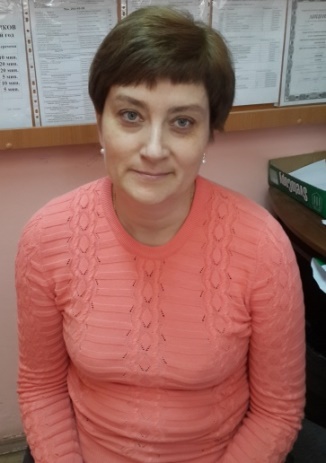 Копица Вера Николаевнастарший преподаватель кафедры  «Гуманитарных  дисциплин».ОбразованиеВ 1992 году окончила Государственный педагогический институт иностранных языков г.Иркутска.В 2012 году прошла повышение квалификации по программе дополнительного профессионального образования «Менеджмент в научно-исследовательской работе».Награждена Почетной грамотой министерства образования  Нижегородской области.Принимала участие в IV областной научно-практической педагогической конференции «Качество образовательной среды вуза: компетенции, проблемы, решения», Научно-практическая конференция «Третий год управления образовательными программами ФГОС нового поколения. Работа над ошибками».Преподаваемые дисциплиныИностранный язык, Иностранный язык в сфере профессиональной коммуникацииСфера научных интересов: «Коммуникационных подход в изучении иностранных языков»Стаж научно-педагогической деятельности 21 год.Перевозчикова Нелли ГригорьевнаСтарший преподавательОбразование: Нижегородский государственный педагогический институт им. М.Горького, по специальности «Русский язык и литература»Преподаваемые дисциплины: Русский язык, Литература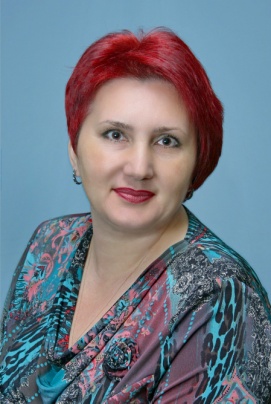 Стародумова Людмила АнатольевнаСтарший преподаватель кафедры. Работает на кафедре «Гуманитарных и социально-экономических дисциплин» с 2003 года. ОбразованиеЗакончила с Комсомольский – на – Амуре государственный педагогический институт, филологический факультет, в 1989 годуСтаж работы –25 лет;Аспирант Нижегородского государственного инженерно-экономического институтаПреподает дисциплины:    «Русский язык», «Литература».Сфера научных и профессиональных  интересов: социология образования, педагогика, инновационные дидактически технологии в образовательной среде, экономика и управление в сфере дополнительного образования. Является автором 10 научных работ.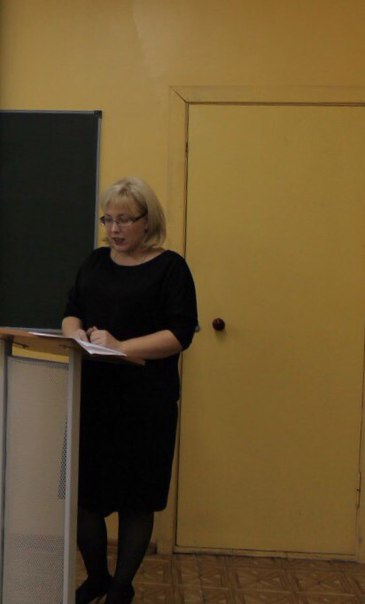 Ткачева Мария АлександровнаОбразование: Нижегородский государственный педагогический университет, учитель по специальности "История"Преподаваемые дисциплины: Историястаж работы: 15 лет;сфера научных и профессиональных интересов: история России, психология, мировые религии.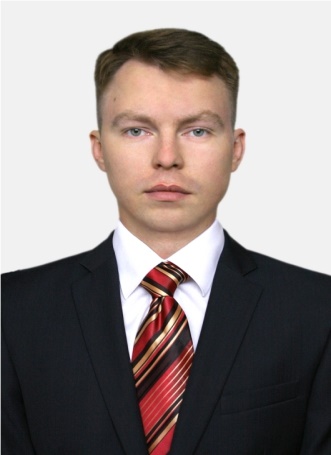 Карманов Сергей ИвановичПреподавательОбразование: Высшее (Юридический факультет ННГАСУ 2004-2010 гг. направление Гражданское право), в 2015 году присвоен статус адвокатаПреподаваемые дисциплины: право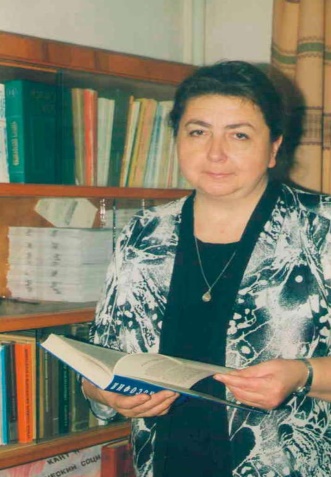 Кудрявцева Наталья Павловна ПреподавательОбразование: В 1977 г. закончила философский факультет Уральского государственного университета им. А.М.Горького в Свердловске по специальности «философия», а в 1986 г - аспирантуру Нижегородского государственного университета по кафедре философии.С сентября 1977 г. преподает на  кафедре философии, социологии и политологии НГСХА. Педагогический стаж – 36 лет.Преподаваемые дисциплины: Основы философииСфера научных и профессиональных интересов: закономерности развития аграрного сектора: сельское хозяйство и рынок, проблемы сельскохозяйственных кооперативов и др. Имеет более 30 публикаций. Разработала курсы: философия, логика, политология, социология, концепции современного естествознания, аграрная политика.